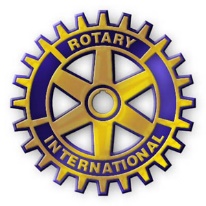 Rotary Club of Alpena—Grant Request FormPLEASE TYPE OR PRINT LEGIBLYDate of Application:____________________     				Funding Cycle Timeline:__________________Name of Organization:_____________________________________________________________________________________Address:___________________________________________________________Email:________________________________Project/Program Name & Date:______________________________________________________________________________Amount requested:________________________________________Project/Program Description (Describe the project/program giving a brief overview of how it will be carried out, who will benefit from it and any other general information to show how the grant funds will be utilized.):Applicant Organization (Briefly describe the applicant organization.):Will this Rotary grant funding act as “seed money”? Is there a plan for permanent funding after the grant is used?Will you be working with others or using volunteers during the course of this project/program?How critical is a Rotary grant to the success of the project? Will a partial award help?If funding is approved, what name should appear on the check? (Check cannot be written to an individual.)How will Rotary be recognized for their donation?Has your organization received Rotary grant funding in the last three years? If yes, date, amount and project/program name.Total Project/Program Budget:_________________________Project/Program anticipated revenues and expenses:Name(s) of Alpena Rotary Club member(s) involved with this project/program:Note: if necessary, feel free to attach supporting documents on your project/program.Mail to: The Alpena Rotary Club				or Email to Bob Barrigar rbarrigar@yahoo.com               P.O. Box 58  	Alpena MI 49707                                  General InformationIt is preferred, but not necessarily required, that your organization be recognized as a non-profit charitable organization.No grants will be made to individuals.As a general rule, grants are not made for routine operating needs or budget deficits.The Alpena Rotary Club discourages repeated applications for sustained funding or projects/programs.Grants typically range from $0 - $1,000. Projects/Programs of merit may exceed the typical funding amount.Grant projects/programs with multiple funding sources may receive priority.Grant applications are reviewed on a monthly basis.Project/Program RevenueAmountCommitted/PendingProject/Program ExpensesAmount